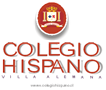 PLAN LECTOR 3° AÑO MEDIO 2022TítuloAutorEditorial/PDFMes / unidad relacionadaYggdrasilJorge BaraditEditorial M Edicioneshttps://tienda.cyberdark.net/xpromo/xpdf/3 249c932434aac8.pdfAbrilDiálogo: literatura y efecto estéticoLa metamorfosisFran KafkaEditorial Zig Zag https://biblioteca.org.ar/libros/1587.pdfMayoDiálogo: literatura y efecto estéticoPersépolis (Novela gráfica)Marjane SatrapiNorma Editorialhttps://es.scribd.com/document/425322926/Persepolis-novela-grafica-pdfJunioElaborar y comunicar interpretaciones literariasEl Quijote de la Mancha.Miguel de Cervantes SaavedraZigzagSe recomienda sólo esta editorial debido a la brevedad y simpleza del lenguajeAgostoElaborar y comunicar interpretaciones literariasLibro a elección de los estudiantesSupervisión docenteOctubreAnálisis crítico de géneros discursivos en comunidadesdigitalesLa casa de los espíritusIsabel AllendeDebolsillohttp://www.tayufamenchuan.com/bibliotec aesoterica/archivos/allende%20isabel%20-%20la%20casa%20de%20los%20espiritus. pdfNoviembreAnálisis crítico de géneros discursivos en comunidades digitales